المملكة العربية السعودية                   		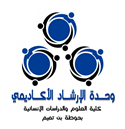      وزارة التعليم 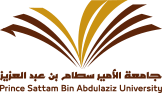 جامعة الأمير سطام بن العزيزكلية العلوم والدراسات الانسانية بحوطة بني تميم                       وحدة الارشاد الأكاديمينموذج حصر المتعثراتمسؤول وحدة الإرشاد الأكاديمي :..........................................رئيس القسم:.................................1البياناتالعددملاحظات2عدد الطالبات المسجلات في  بداية الفصل الحالي 3عدد الطالبات الحاصلات على إنذارات أكاديمية 4عدد الطالبات المراجعات للمرشدة الأكاديمية 54 عدد الطالبات اللائي تم استدعاؤهن للمرشدة الأكاديمية 6عدد الطالبات اللائي  تم حل مشكلاتهن بعد مراجعة المرشدة الأكاديمية7عدد الطالب الذين لم يتمكن المرشدة الأكاديمية من حل مشكلاتهن8عدد الطالبات اللائي أكملن الفصل الحالي 9عدد الطالبات المتعثرات في بداية الفصل الدراسي 